Congratulations your Club Legends journey starts here 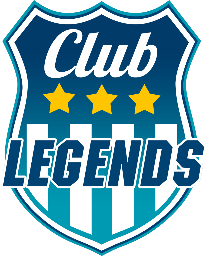 In the coming weeks we will help you to prepare for the upcoming events and help you to promote your Club. We need you to ensure that the whole process runs smoothly. Don’t worry this won’t take long. Here is your to-do-list for the next couple of weeks. Don’t you worry we will let you know when we need your help. You will receive communication from our Marketing department, who will guide you through the whole process.Stuck? Don’t worry we are here to help - Here are some useful contacts:ActionsWhoCommentDonePhoto day venueClub ChampionHave you got your photo day venue confirmed?Photo day dateClub ChampionHave you check the time & date of the event?Register your team managersClub ChampionHave your registered your Team Managers? Register individual playersTeam ManagerDid your Team Managers register their teams?Send Club Badges & Sponsor LogoClub ChampionDid you send us with sponsors logo & club badge?Send your Chairman’s commentClub ChampionHave you provided us with chairmen’s comment?Create a Facebook Photo day eventClub ChampionCreate a Facebook event for your photo day?Organise your eventClub ChampionDid you get some volunteers for the photo day?Recruit SponsorsClub ChampionHave you spoken to your sponsors about the Sticker book?Recruit RetailersClub ChampionHave you spoken to your local retailers?Social MediaClub ChampionAre you actively promoting your Club Legends journey on social media? Confirm your Kids details & Sticker book appearanceParentsDid you tell parents to confirm the kid’s names and participation?Photo dayClub ChampionToday is the day – are you excited? Organise a 2nd Photo dayClub ChampionDid some kid’s miss the day? Organise a second Photo daySign off Sticker book designClub ChampionDid you like the design of your personalised Sticker book and is everything correct?Confirm launch dateClub ChampionHave you got a Sticker book launch date sorted? Recruit mediaClub ChampionDid you engage with your local media?Event Post Sticker Book LaunchClub ChampionCreate a Facebook event for your sticker book launch day?Organise your Launch dayClub ChampionMake it a big event – Have you got your launch day organised?Post you Launch videoClub ChampionPost your personalised launch video on social media.Push sales with Social MediaClub ChampionRemind people where to purchase your stickers.Return your Sticker book contractClub ChampionHave you returned a signed copy of the contract?Book your next photo shootClub ChampionLet’s discuss your next season’s photo day.Tick all boxes on your to-do-listClub Champion Well done – You are a true legend.Marketing – Elaine & Paulpaul@clublegends.co.ukelaine@clublegends.co.ukSales & Aftersales - AndrewTel: 07557301472andrew@clublegends.co.uk